【参展攻略】2023上海生物发酵系列大展开幕在即，内附详细展商名录、现场活动、交通路线等...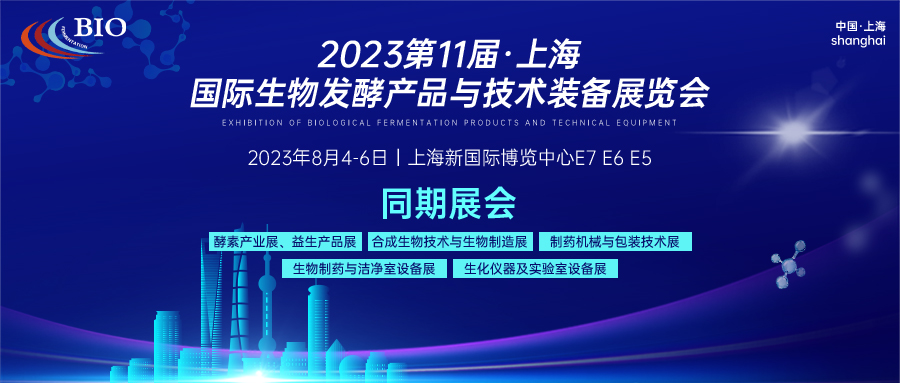  2023国际生物发酵系列展将于8月4-6日在上海新国际博览中心盛大开幕，展品涵盖生物发酵、生物技术、医药、生物制药、生物工程、生物芯片、微流控、共聚焦、细胞工程、基因工程、生物药、食品、啤酒饮料、生物化工、生物饲料等生产加工所需的各种新产品、新技术、新装备、新工艺，打造集“展示、商贸、学习、交流”为一体的全产业链，致力于生物技术产业智能制造一站式解决方案。本届展会汇聚800余家参展企业，展示规模达40000平方米，预计吸引40000名专业观众双向奔赴，共聚盛会！参观预登记二维码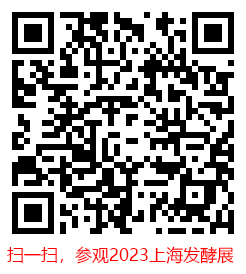 扫码领取电子门票2023年8月4-6日上海新国际博览中心观展请携带“身份证原件”BIO CHINA展会信息
展会时间：8月4日 09:00-17:00 开幕式、参观                8月5日 09:00-17:00 参观                8月6日 09:00-15:00 参观/撤展
展出展馆：上海新国际博览中心E7、E6、E5
展馆地点：上海新国际博览中心（上海浦东新区花木路1750号）
观众入口：上海新国际博览中心3号报道大厅（东大厅）主题展区一、生物发酵产品展区1、 氨基酸及有机酸类：谷氨酸、赖氨酸、蛋氨酸、色氨酸、苏氨酸、柠檬酸、葡萄糖酸、乳酸、衣康酸等。2、 酶制剂类：淀粉酶、糖化酶、蛋白酶、纤维素酶、异淀粉酶、异构酶、β—萄聚糖酶、植酸酶、木聚糖酶等。3、 酵母及其衍生物类：高活性干酵母、药用酵母、饲料酵母、营养酵母、酵母抽提物等。4、 淀粉、淀粉糖类：各类淀粉、变性淀粉、淀粉糖、多元醇等产品及其衍生物。二、技术装备展区实验室发酵罐、糖化罐、储存罐、细胞罐、疫苗（细菌）发酵罐、玻璃发酵罐、蒸发设备、结晶设备、传热、干燥机、乳化机、培养箱、换热设备、动植物培养、冷却设备、空压机、过滤与分离、萃取、灭菌、色谱分离、蒸馏浓缩、细胞破碎仪、高压均质机、浓缩设备、制水、空气净化等水处理、环保设备。三、流体设备展区卫生级连接件与集成服务商、乳化、均质、混合、分选、稠化、反应器、蒸馏、过滤与分离、过滤净化设备、脱离子设备、低温设备、吸尘设备、洁净室设备、真空等各种生产加工设备。四、酵素产品与技术展区1、酵素产品、酵素饮品、酵素食品、酵素日化产品、健康植物饮品等。2、生产装备：发酵罐、干燥设备、搅拌设备、卫生级流体装备等生产设备3、酵素包装机械、灌装设备、封口机械等。五、益生产品展区低聚糖、低聚木糖、低聚果糖、异麦芽低聚糖、植物益生元、菊粉、异麦芽低聚糖、低聚果糖、低聚半乳糖、寡糖类、低聚乳果糖、麦芽低聚糖、益生菌及延伸产品、益生健康类、功能性食品等。灌装设备、封箱机械、贴标机械、包装机、包装材料等。六、生化仪器与实验室设备展区1、生化仪器：色谱、频谱、质谱、光谱、酶标仪、PCR仪、分子/细胞分析、生命科学及微检测仪器、测量/计量/称重等。2、通用设备：离心机/纯化设备、摇床、搅拌器、制冷设备等。3、试剂/消耗品：通用试剂、医学/诊断/检验试剂、微学检验试剂等。4、耗材：比色杯、离心管、试管、生化杯等。七、制药机械与包装技术展区1、生物制药：分离、纯化、浓缩设备、膜过滤、超滤、微滤过滤器、离心机、发酵/培养系统、生物反应器、高压均质机等。2、原料药设备: 反应、干燥、结晶、离心机、萃取、换热器、储存、筛分机械、灭菌、压滤、均质机、制冷设备、中药设备、洁净等。3、制剂设备: 丸剂、软膏剂、糖浆剂机械、软胶囊（丸）剂、硬胶囊剂等。4、医药包装机械：称量、袋装机、瓶装生产线、热收缩包装机等。八、生物制药与洁净技术展区制药洁净技术：净化工程；洁净空调；检测仪器；防静电产品；净化配套；尘埃粒子在线检测系统；洁净服；洁净室构架；空气过滤器等。洁净室设备：医疗净化、生物制药净化、电子净化、洁净工作台、洁净棚/柜、生物安全柜、传递箱/窗、净化吸尘器、电子空气自净、灭菌设备、清洗消毒设备等。HVAC系统：中央空调整机、配套产品及附件， 净化空调、风机、自控产品、控制中心及系统等。洁净室构架：顶棚/天花、龙骨、壁板、地坪、涂料及地板、门、窗及玻璃、彩钢板、净化铝材等。洁净室用品：防静电防尘净化服、净化室用纸、笔，无尘纸、无尘抹布、净化棉签等耗材；滤材滤料；防静电手腕带、防静电台垫、防静电无尘椅等。BIO CHINA同期论坛BIO CHINA  2023同期论坛为市场热点把脉20多场专题论坛及活动200位行业大咖汇聚   3000位行业参会代表2023第二届生物发酵过程优化控制研究与应用论坛8月4日上午•上海新国际博览中心E6-M372023第八届生物发酵饲料技术创新与营养高峰论坛8月4日下午•上海新国际博览中心E6馆现场会议室（E5馆10号门）2023合成生物学背景下的发酵深层次技术论坛8月5日上午•上海新国际博览中心E6-M37生物发酵先进技术与制药厂房设备升级改造专题论坛8月5日上午•上海新国际博览中心E7-M38演讲嘉宾介绍庄英萍：原华东理工大学生物工程学院院长，博士生导师。现任国家生化工程技术研究中心(上海)主任，“863”生物和医药领域工业生物技术主题专家，中国化工学会生物化工专业委员会副主任委员，上海市微生物学会副理事长。李向科：医药化工工艺设计专家，高级工程师，注册化工工程师，天俱时集团医药化工工程设计公司总经理，主持并参与发酵原料药、合成及无菌原料药、高端口服及无菌制剂、生物制药等多种医药化工工程的厂区规划及设计工作，具有丰富的设计及管理经验。岳宗礼：自控技术专家，高级工程师，制药智能制造产业联盟创始副会长，中国医药设备工程协会专家委员会委员，中国化工企业管理协会精细化工专家库特聘专家，燕山大学电子信息(控制工程）专业字位硕士研究生校外导师，河北省工程设计创新团队成员，天俱时集团自动化与信息化首席技术官。倪坚宏：上海勃林格殷格翰药业有限公司首席工程师深耕制药行业37年，拥有超过25年知名外资药企工程、设备管理经验，精通公用设施设备及固体口服制剂设备的改造优化工作。参与并主导多个项目的新建、验证工作，对于认证过程和运维中的重点、难点有着丰富的经验积累。高霄梁：上海吉良医药总经理，二十年药企工作经验和十年管理公司经验，历任生产副总工程管理等职务，经历数十个生物药项目的全过程管理。2023制药企业QC实验室合规与管理能力提升8月5日上午•上海新国际博览中心E5现场会议室（E5馆10号门）演讲嘉宾介绍杜超甫   某企业质量部总监现任某企业质量部总监，专注于质量控制以及管理方面有超过15年的经验，曾任职于等多家500强制药企业。对于GMP环境下的实验室管理、药品分析检测，方法转移验证，信息化建设有丰富的实际经验。黄天行  GMP专家、北京化工大学外聘讲师北京康利华咨询GMP咨询部总监、GMP专家、北京化工大学外聘讲师，先后参加官方组织及自办和受邀会议演讲20余次，线上公开及非公开培训30余场。截止2022年底，参与、主导的GMP项目达120余个，多次经历了FDA、EU、TGA、NMPA等的现场检查。刘振超 17年的制药行业工作经验计算机化系统和电子记录/电子签名合规范式一书作者，17年的制药行业工作经验，10年的QA工作经验，5年的计算机化系统合规保障和数据可靠性保障工作经验，超过10年的欧美外企工作经验，参与过30多个计算机化系统实施、验证和数据可靠性保障的项目，其中包括苏州礼来实验室自动化和西安强生MES工业4.0自动化整合平台项目，精通计算机化系统合规评测、合规差距补救和数据可靠性体系建设，擅长基于风险的质量管理实践。医药化工创新技术发展论坛8月5日下午•上海新国际博览中心E6-M36*具体会议日程以当天发布为准20多场行业论坛展会同期还将举办20多场同期论坛，直击生物发酵、生物饲料、生物工程等多个主题，分析市场热点、解读实践案例、前瞻产业趋势，打造行业交流分享的思想盛宴。往届会议现场BIO CHINA品牌荟萃 亮相上海本届展会共聚800家参展企业，一众新老朋友如约而至，将带来新的产品和技术。安琪酵母、苏州佳电、齐力控股、东方生工、百仑生物、上海豫诺、沃迪智能、本优机械、江苏科海、重庆江北、宝帝流体、上海远安、天俱时、海申机电、上海永德、金士顿、捷豹空压机、苏州顶裕、江苏汉邦、格雷特、迪箫环保、尚鼎环境等。*以上排名不分先后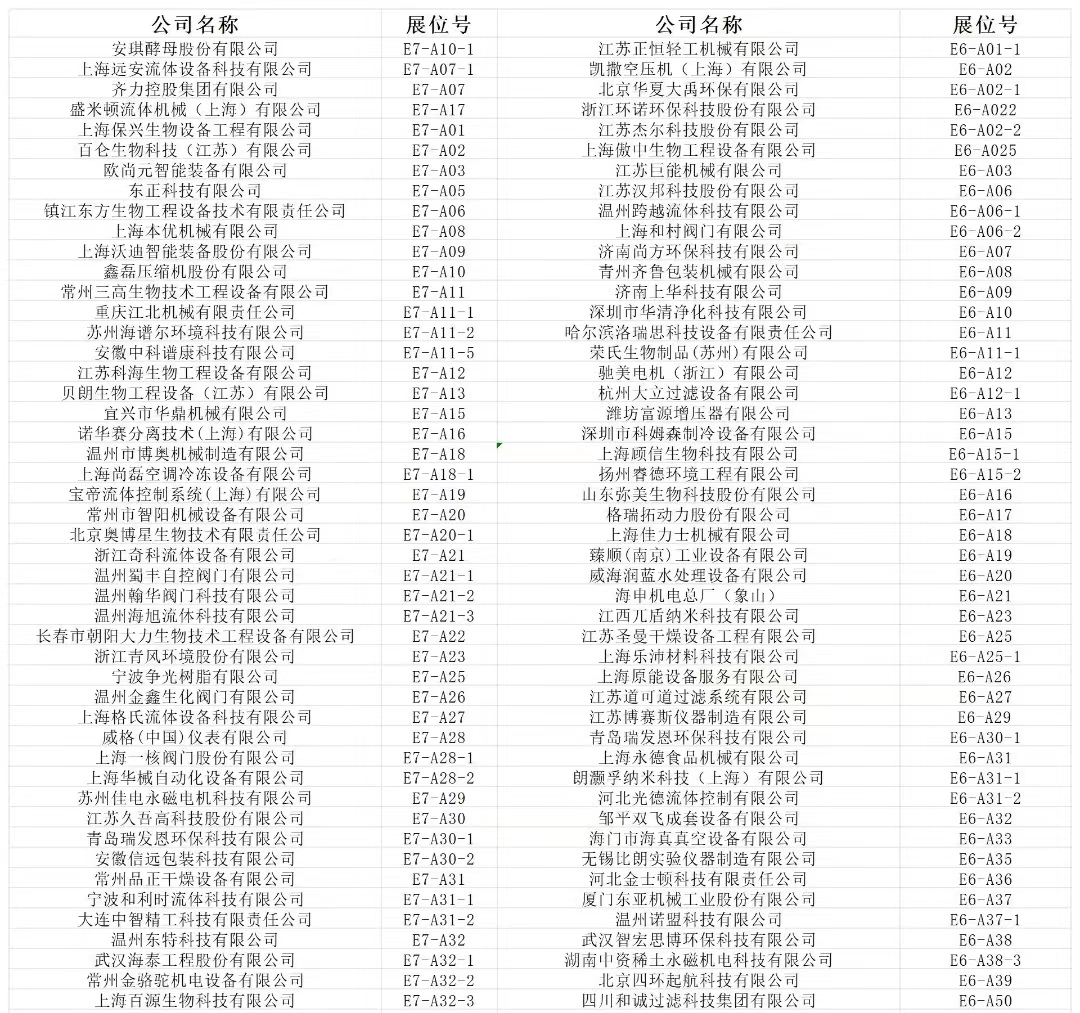 参观福利基础福利：提前预登记观展，同期活动免费参加，每人获得展会导览图、电子会刊、水劵、手提袋、小礼品等。幸运大转盘：提前预登记可参加幸运大转盘，密码箱、U盘、现金红包、抱枕、手机支架等。免费午餐：同天观展团人数10人以上，提前报备组委会有机会获得工作午餐。专车接送：同天观展团人数20人以上，车程往返在6个小时内，可享受大巴车接送服务，免除自驾车停车难。参观路线
自驾车导航至上海新国际博览中心（上海浦东新区花木路1750号，展馆7号门）私家车停至P1停车场飞机场/火车站浦东机场距离展馆约30公里，车费约90元。虹桥火车站/机场距离展馆约27公里，车费约80元。上海火车站距离展馆约16公里，车费约45公里。上海南站距离展馆约20公里，车费约60元。
地铁乘坐7号线至花木路站，步行5分钟到达3号报道大厅（东大厅）。乘坐2号线至龙阳路站，步行10分钟到达3号报道大厅（东大厅）
乘公交前往可乘坐989区间、大桥五线, 大桥六线区间、方川专线、东川专线、花木1路、机场三线、机场六线、975、976等线路公交到达。停车场SNIEC位于龙阳路、罗山路交汇处，易于通行。从市中心横跨南浦大桥、杨浦大桥可直达。停车位：SNIEC共有4603个车位供客人泊车。停车费：每小时8元，单日60元封顶，此费率适用于小轿车或其它轻型车辆。交通服务电话浦东机场：订票热线021-51146634，航班查询021-96081388
虹桥机场：订票热线021-51146639，航班查询021-52604620
上海火车站：服务热线021-63179090，订票热线8008207890
公交公司：查询热线021-16088160
磁悬浮列车：查询热线021-28907777
参观预登记二维码
扫码领取电子门票2023年8月4-6日上海新国际博览中心观展请携带“身份证原件”BIO CHINA联系我们参观/组团联系上海信世展览服务有限公司地址：上海九新公路2888号申新商务1号楼联系人：赵瑞电话：18217653398（同微信）参展咨询联系人：赵瑞电话：18217653398（同微信）酒店住宿联系人：徐薇电话：137615319518月2日13:30-14:30中国生物发酵产业协会第三届监事会第七次会议上海皇廷花园酒店文华楼华东厅8月2日14:30-17:00氨基酸分会三届二次理事会暨重点企业座谈会上海皇廷花园酒店文华楼华东厅8月3日9:30-11:30中国生物发酵产业协会第三届七次理事会暨第三届七次常务理事会上海皇廷花园酒店萃华楼宴会厅8月3日14:00-17:00淀粉糖分会、多元醇分会三届二次理事会暨重点企业座谈会上海皇廷花园酒店文华楼华夏厅8月3日14:00-17:00功能发酵制品分会三届二次理事会暨重点企业座谈会上海皇廷花园酒店耀华楼香港厅8月3日14:00-17:00酵素分会二届二次理事会暨重点企业座谈会上海皇廷花园酒店文华楼华东厅8月4日09:40-12:00全国生物发酵行业节能环保标杆企业创新论坛（上海）E6现场会议室(E5馆10号门)8月4日09:40-12:00食药物质高端论坛E7-M388月4日09:40-12:002023第五届中国生物资源提取与应用创新论坛E6-M368月4日10:00-16:302023全国滋补品品牌联盟峰会论坛暨《花爷视新商商学院闭门会》E5 现场2号会议室(E5馆5号门)8月4日10:00-16:302023生物发酵过程优化控制研究与应用论坛E6-M378月4日13:30-16:302023第八届生物发酵饲料技术创新与营养高峰论坛E6现场会议室(E5馆10号门)8月4日13:30-16:302023年全国生物发酵行业重点项目推介会E7-M388月4日13:30-16:302023酵素产业发展趋势与创新高峰论坛E6-M368月5日10:00-16:302023制药企业QC实验室合规与管理能力提升E5现场会议室(E5馆10号门）8月5日10:00-12:002023第三届雷允上大健康专家论坛E5 现场2号会议室（E5馆5号门）8月5日10:00-16:302023合成生物学背景下的发酵深层次技术论坛E6-M378月5日10:00-12:002023全国滋补健康产业创新发展交流会E6-M368月5日10:00-16:30生物发酵先进技术与制药厂房设备升级改造E7-M388月5日12:30-16:302023全域有机农业理论和实践案例交流会E5 现场2号会议室（E5馆5号门）8月5日13:30-16:302023医药化工创新技术发展论坛E6-M36时间时间内容发言人上午9:30-9:45领导致辞上午9:45-10:25报告1：天津大学，元英进院士上午10:25-10:55报告2：华东师范大学，叶海峰教授上午10:55-11:25报告3：江南大学，李江华教授上午11:25-11:55报告4：华东理工大学，赵黎明教授12:00-13:30午餐午餐下午13:30-14:00报告5：四川省食品发酵工业研究设计院，张其圣教授下午14:00-14:30报告6：安琪酵母公司，伍业旭所长下午14:30-15:00报告7：江南大学，饶志明教授下午15:00-15:30报告8：华东理工大学，郭美锦教授：下午15:30-16:00报告9：桂林电子科技大学，阮银兰教授：时间内容报告人13:30-13:35领导致辞中国生物发酵产业协会13:35-14:05饲料质量安全监管与风险防控李俊  博士研究员 中国农业科学院饲料研究所14:05-14:35待定待定    希杰（上海）商贸有限公司14:35-15:05合成生物学饲料添加剂的管理及申报费洪涛  总经理中食安信（北京）信息咨询有限公司   15:05-15:35耐热益生菌凝结芽孢杆菌BC66赋能生物饲料产业升级柯轲 经理微康益生菌&安迈康研发部15:35-16:05蛋白饲料前沿技术的资本路径分析陈晨 合伙人君屹资本  16:05-16:30酶解蛋白酵母培养物在水产饲料中的应用研究冷向军教授上海海洋大学16:30-17:30参观生物发酵系列大展暨生物产业展参观生物发酵系列大展暨生物产业展时间演讲内容演讲人09:30-10:20发酵代谢调控原理及实践储炬10:25-10:50最式离心机在发酵分商提取中的应用丁永健10:50-11:25赛默飞尖端分析仪器助力生物工艺优化李栋11:30-12:00发酵车间成本控制实战经验分享王俊刚13:30-14:00发酵尾气湿度对OUR\CER计算的影响徐亲民14:05-14:55基于比生长速率调控的发酵过程优化原理及应用夏建业 15:00-15:30生物智造与智能装备郝玉有15:30-16:00待定待定16:00-17:00基于过程控制的发酵工艺自动化设计王军峰时间演讲内容10:00-10:40生物发酵先进技术与发展趋势10:40-11:20合成生物学产业化发酵工厂设计展望11:20-12:00全流程自动化发酵过程技术13:30-15:30制药厂房设施设备升级改造规划15:30-16:30生物药厂房建设的项目管理时间演讲内容09:00-10:40实验室效率提升10:50-12:00分析方法验证确认和转移12:00-13:00午休13:00-14:30实验室审计及相关案例分析 14:30-17:00常见QC计算机化系统合规评估和合规保障时间演讲内容演讲人12:50-13:00致辞及开场林晓洋化工邦 创始人兼CEO13:00-13:45创新酶法技术赋能医药化工产业升级倪国伟 复旦大学博士 原上海医药工业研究院化学-酶催化技术服务平台负责人13:45-14:30过程分析技术助力发酵工艺的过程控制和优化翟如涛 法兰克福大学 梅特勒托利多高级业务开发专家14:30-15:15数字化在发酵车间建设过程中的应用张吉德 杭州秉格科技有限公司总经理 15:15-16:00合成生物学技术在原料产品开发中的应用待定16:00-16:45高品质活性炭纤维膜在生物发酵领域的应用张庆武 教授级高工 北京日新远望科技发展有限公司